Урок № 102Тема: Пьеса «На дне».Тип урока: Комбинированный урокЦели:Познавательная - формирование у студентов представления о своеобразии пьесы «На дне» как социально-философской драмы, раскрыть особенности композиции пьесы, образы героев. Развивающая – способствование развитию у студентов навыков анализа драматического произведения, развитие устной речиВоспитательная - воспитание культуры общения студентов, качеств как милосердие, доброта, сострадание, человечность.ПланОрганизационный момент (оглашение темы и целей урока)Актуализация знанийИзучение нового материалаА) История создания.	Б) Афиша – зеркало произведения (афиша как концепт визуализации образов)В) Образы героев пьесы «На дне».Г) Споры о назначении человека.Подведение итогов урока. Рефлексия. Оценивание. Словарь:Драма — жанр литературы, повествующий о серьезных, иногда печальных событиях, но не заканчивающийся трагическим финалом.Концепт (в переводе с латинского) - замысел, понимание в контекстном значении.Концепция – система взглядов на те или иные явления действительности.Лейтмотив – основная мысль, неоднократно повторяемая и подчёркиваемая.Ход урокаВсе - в человеке, все для человека!Человек – вот правда! Надо уважать человека!М. ГорькийОрганизационный момент (оглашение темы и целей урока)Актуализация знанийРабота с названием пьесы:Первоначально пьеса называлась «Ночлежка», потом «Без солнца», итоговое название «На дне». - Какие ассоциации у вас с названием пьесы?В названии «На дне» заложен глубокий смысл. Люди, которые попали «на дно» жизни, уже никогда не поднимутся к свету, к новой жизни.Изучение нового материалаА) История создания.Сегодня мы продолжаем изучать пьесу М. Горького “На дне”. Пьеса  создана в 1902г для труппы Московского Художественного общедоступного театра. 1902 год– год переломный (преддверие 1 русской революции), когда происходило гигантское расслоение общественных сил, вызвавшее появление различных политических партий, теорий, философских споров, в основе которых – народ. Драма « На Дне» вызвала широкие отклики современников. Шаляпин по красоте языка и глубине содержания поставил ее рядом со «Снегурочкой» Островского.  Л.Н.Андреев отметил в ней «нечто новое по силе, смелости и красоте». В чеховских пьесах актеры плели тончайший психологический рисунок. В социально-психологической драме «На дне» актеры своей игрой воплощали и людей, и идеи. В Русский театр пришла публицистика. И не могло быть иначе, потому что тема босячества, ставшего обвальным явлением в больших русских городах, делали драму особенно актуальной.- Как вы думаете, почему в условиях назревающей революции Горький вновь обращается к теме босяков? В девятисотые годы в России разразился жестокий экономический кризис. После каждого неурожая массы разорившихся, обнищавших крестьян бродили по стране в поисках заработка. А фабрики и заводы закрывались. Тысячи рабочих и крестьян оказались без крова и средств к существованию. Под влиянием тягчайшего экономического гнета появляется огромное количество босяков, которые опускаются на "дно" жизни. Пользуясь безвыходным положением обнищавших людей, предприимчивые владельцы темных трущоб нашли способ извлекать пользу из своих зловонных подвалов, превратив их в ночлежки, где находили приют безработные, нищие, бродяги, воры и другие "бывшие люди". Написанная в 1902 г. пьеса "На дне" и изображала жизнь этих людей. Сам Горький писал о своей пьесе: "Она явилась итогом моих почти двадцатилетних наблюдений над миром "бывших людей", к числу которых я отношу не только странников, обитателей ночлежек и вообще "люмпен-пролетариев", но и некоторую часть интеллигентов, "размагниченных", разочарованных, оскорбленных и униженных неудачами в жизни. Я очень рано почувствовал и понял, что люди эти - неизлечимы. "2. Так как мы будем говорить о драматическом произведении, давайте вспомним особенности драмы как рода литературы: произведение, предназначенное для постановки на сцене, т.е. речь идёт о прямом развитии действия перед глазами зрителя, а такое прямое развитие возможно только при наличии ярко выраженного конфликта, на основе которого развивается действие пьесы вообще.Какой конфликт лежит в основе пьесы?Вопрос сложный, но начнём с простого: будем учиться читать пьесу, попытаемся понять её героев, а через них – самого автора; пойдём вслед за автором по страницам его произведения, выявляя суть авторской позиции по отношению к каждому, о ком он говорит.Б) Афиша – зеркало произведения (афиша как концепт визуализации образов)Если правильно прочитать афишу, вдуматься в неё, тогда будет понятен лейтмотив действия: почему автор представил своих героев именно так, а не по-другому, что сказано о героях?Попробуем проанализировать и сравнить афиши пьес: Островского “Гроза”, Чехова ”Вишнёвый сад”, Горького ”На дне”.ВЫВОД:Островский: возраст ни у кого не указан, разве что неопределённо: “молодой”(17- 20). Борис – сословие не указано, молодой человек, живущий у значительного лица из милости на положении бедного родственника.Чехов: Сословие, принадлежат к определённой среде – помещичьей, студенческой. Возраст: Ане – 17 лет, Фирсу – 87. заря имена, отчества – у всех?Горький:Названы возраст каждого, его социальное положение (род занятий). Почему? Имя, Отчество есть только у Костылёва, ему положено – хозяин, у Клеща – всё-таки рабочий человек; у других только прозвища. Почему?Автор собрал под одной крышей людей разного возраста (разного уровня житейского опыта), разного социального положения, разных взглядов, разного осмысления окружающей действительности.Итак, из афиши пьесы перед нами предстают персонажи с конкретным житейским опытом, накопленным в определённой среде.Задание 1. Чтение начала пьесы, ответы на вопросы (Как относятся герои друг к другу?)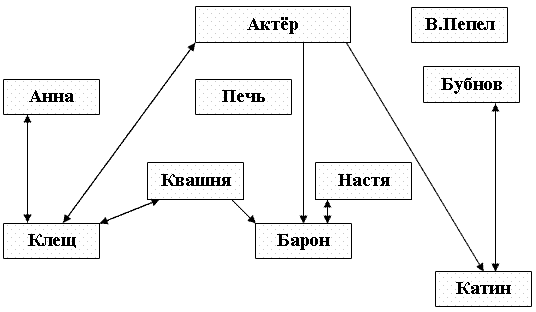 ВЫВОД: герои разобщены, в центре интересов каждого – только собственная жизнь.Реплики разбросаны, действующие лица обмениваются репликами далеко не мирного характера. Единого разговора не ведётся, поскольку они не интересуются друг другом, каждый интересуется только собой.МЕСТО ДЕЙСТВИЯ- Как изображается место действия в пьесе?Место действия описывается в авторских ремарках. В первом действии это «подвал, похожий на пещеру», «тяжелые, каменные своды, закопченные, с обвалившейся штукатуркой». Важно, что писатель делает указания, как освещается сцена: «от зрителя и сверху вниз свет доходит до ночлежников из подвального окошка, как будто ищет среди подвальных обитателей — людей. Тонкие перегородки отгораживают комнату Пепла. «Везде по стенам — нары». Кроме Квашни, Барона и Насти, которые живут в кухне, своего угла нет ни у кого. Все друг перед другом напоказ, укромное место только на печке и за ситцевым пологом, отделяющим от других кровать умирающей Анны (этим она уже как бы отделена от жизни). Везде грязь: «грязный ситцевый полог», некрашеные и грязные стол, скамьи, табурет, изодранные картонки, куски клеенки, тряпье.Третье действие происходит ранней весной вечером на пустыре, «засоренном разным хламом и заросшим бурьяном дворовом месте». Обратим внимание на колорит этого места: темная стена сарая или конюшни «серая, покрытая остатками штукатурки» стена ночлежки, красная стена кирпичного брандмауэра, закрывающего небо, красноватый свет заходящего солнца, черные сучья бузины без почек.В обстановке четвертого действия происходят существенные перемены: перегородки бывшей комнаты Пепла сломаны, наковальня Клеща исчезла. Действие происходит ночью, а свет из внешнего мира уже не пробивается в подвал — сцена освещена лампой, стоящей посреди стола. Однако последний «акт» драмы совершается все же на пустыре — там удавился Актер.)ВЫВОД: Быт героев ужасен – общество бросило их на произвол судьбы; выстраивается цепочка: быт – общество – социальные проблемы – философия жизни отдельного человека, помещённого в определённые социальные условия. Философский вопрос: как и зачем жить?В) Образы героев пьесы «На дне».- Кто они, эти люди “дна”?Автор указывает причины объективные (ряд обстоятельств) и субъективные: поведение человека в предложенных обстоятельствах.Первая правда — правда Бубнова, её можно назвать правдойФакта. Бубнов убеждён, что человек рождается для смерти и незачем жалеть его: «Все так: родятся, поживут, умирают. И я помру… и ты… чего жалеть… ты везде лишняя… да и все люди на земле — лишние». Как видим, Бубнов полностью отрицает и себя, и других, его отчаяние порождено безверием. Для него правда — жестокий, убийственный гнёт бесчеловечных обстоятельств.В чём правда Бубнова?  «На что мне совесть? Я — не богатый!»  «люди все живут… как щепки по реке плывут…» «Все люди на земле лишние…» «Всё сказки…» «Все так: родятся, поживут, умирают. И я помру… и ты…»Вторая правда — правда Луки — правда сострадания и веры в Бога. Приглядевшись к босякам, он для каждого находит слова утешения. Он чуток, добр к тем, кто нуждается в помощи, он вселяет в каждого надежду: рассказывает актёру о лечебнице для алкоголиков, советует Пеплу уйти в Сибирь, анне говорит о счастье в загробном мире.то, что говорит Лука, нельзя назвать просто ложью. Скорее он внушает веру в то, что из любой безвыходной ситуации выход есть. «Все ищут люди, все хотят — как лучше, дай им, Господи, терпенья!» — искренне говорит лука и добавляет: «Кто ищет — найдёт… Помогать только надо им…» лука несёт людям спасительную веру. Он думает, что жалостью, состраданием, милосердием, вниманием к человеку можно излечить его душу, чтобы самый последний вор понял: «лучше надо жить! Надо так жить… чтобы самому себя можно… было уважать…»В чём правда Луки?• Во что веришь, то и есть…»• «Христос всех жалел и нам велел».• «человек — всё может… лишь бы захотел…»• «… Если кто кому хорошо не сделал, тот и худо поступил…»• «Всяко живёт человек… как сердце налажено, так и живёт…»Третья правда — правда Сатина. Он верит в человека, как в Бога. Он считает, что человек может верить в самого себя и надеяться на свои силы. Он не видит смысла в жалости и сострадании. «Какая польза тебе, если я тебя пожалею?» — спрашивает он Клеща.а затем произносит свой знаменитый монолог о человеке: «Существует только человек, всё же остальное — дело его рук и его мозга! че-ло-век! Это — великолепно! Это звучит — гордо!» Сатин говорит не просто о сильной личности. Он говорит о человеке, способном перестраивать мир по своему усмотрению, творить новые законы мироздания,— о человекобоге.В чём правда Сатина?• «Всё — в человеке, всё для человека. Существует только человек, всё же остальное — дело его рук и мозга! че-ло-век! Это — великолепно! Это звучит — гордо! Надо уважать человека! Не жалеть, не унижать его жалостью…»• «что такое правда? человек — вот правда!»• «ложь — религия рабов и хозяев… Правда — бог свободного человека!»Что сделали герои, чтобы не оказаться “на дне”?Вопросы: Чего хотят от жизни герои Горького?Почему они не разбегаются из ночлежки? Что заставляет героев быть вместе?Это причины внешнего характера (негде жить) или внутреннего?О чём мечтают герои? (Внутренний мир героев)Каждый из героев хочет, чтобы в нём видели личность.ВЫВОД:  Герои ведут разговор о важнейших категориях, с точки зрения которых оценивается человеческие личности вообще, и у Горького в частности.Герои, сами того не замечая, говорят о важных философских проблемах, оценивая окружающую действительность.Страшно, что бесчеловечное общество убивает и калечит человеческие души. Но главное в пьесе то, что М.Горький заставляет ещё острее почувствовать несправедливость общественного устройства, задуматься о человеке, его свободе. Он говорит: не надо мириться с неправдой, несправедливостью, необходимо сберечь в себе доброту, сострадание, милосердие.Этап подведения итогов урока. Рефлексия. Оценивание. Домашнее заданиеВ пьесе М. Горький стремился не только к тому, чтобы изображением страшной действительности привлечь внимание к участи обездоленных людей. Он создал по-настоящему новаторскую философско-публицистическую драму. Содержание на первый взгляд разрозненных эпизодов — трагическое столкновение трёх правд, трёх представлений о жизни.Пьеса М. Горького «На дне» актуальна и в XXI в.; её ставят во многих театрах стран СНГ. Режиссеры и актёры ищут всё новые и новые краски для горьковских героев, меняют костюмы и декорации. Но дух захватывает, когда осознаёшь, что в пьесе, написанной более ста лет назад, отражена наша действительность: есть свалки и места, где доживают обречённые, сломанные жизнью люди; где искалеченная молодость мечтает о чистой любви и ждёт принца, который возьмёт за руку и выведет из кошмара; где так же спиваются отброшенные прогрессом и изменениями в обществе рабочие и так же ходят, предлагая иллюзорное утешение, странные люди, уверяющие, что им открыта правда. И мы ищем ответ: что есть истина, что нужно человеку — жестокая реальность, утешение любой ценой или что-то третье?Домашнее задание: Как вы относитесь к участникам спора и их позиции?